Муниципальное бюджетное общеобразовательное  учреждение – школа № 35  имени А.Г. Перелыгина города Орла Рассмотрено на                                                                           Согласовано                                                                 УтверждаюШМО                                                                                            Заместитель директора по УВР                                    Директор школыРуководитель УМО                                                                    _________  _______________                                        ___________ М.А. Романова________ Л.В. Анохина                                                              «___» ___________ 2024 г.                                            Приказ №________Протокол №_________                                                                                                                                                        от «___» __________ 2024 г.от «___» _________ 2024 г.                                                                                                                                         Материалы промежуточной аттестациипо предмету биология 5 классЧеркасова Наталья Вячеславовна, учитель высшей категорииОрел, 2024 год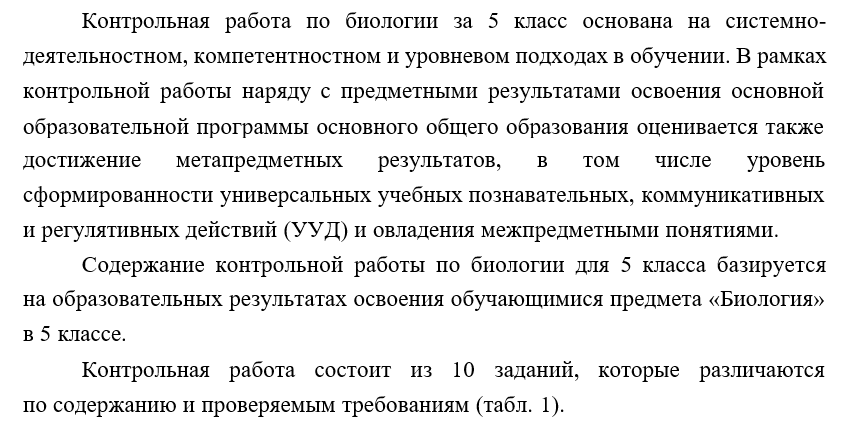 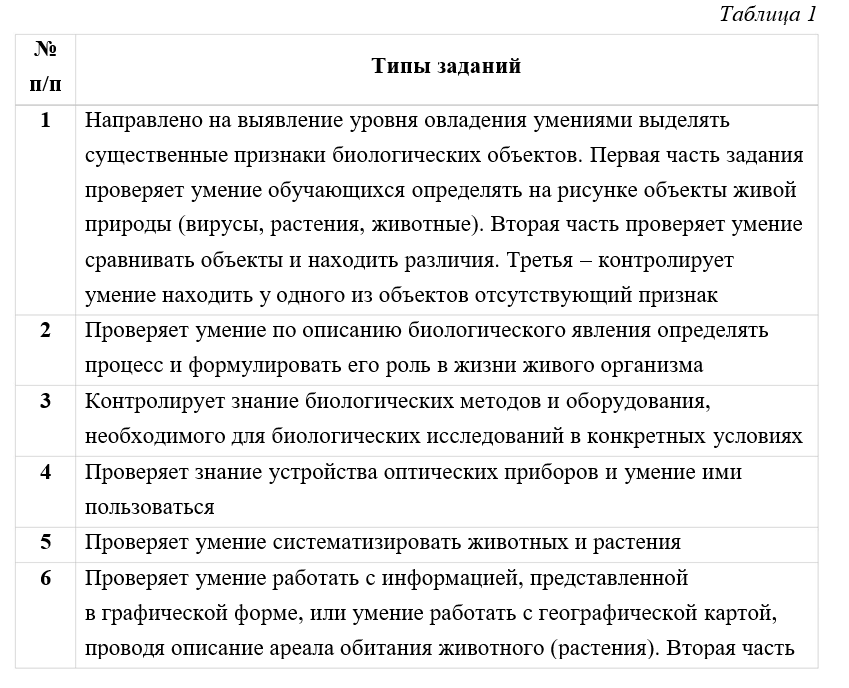 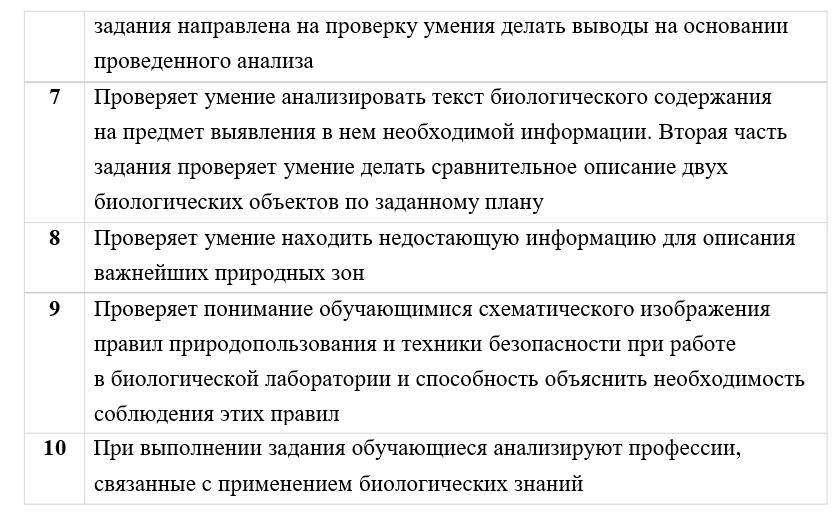 Задания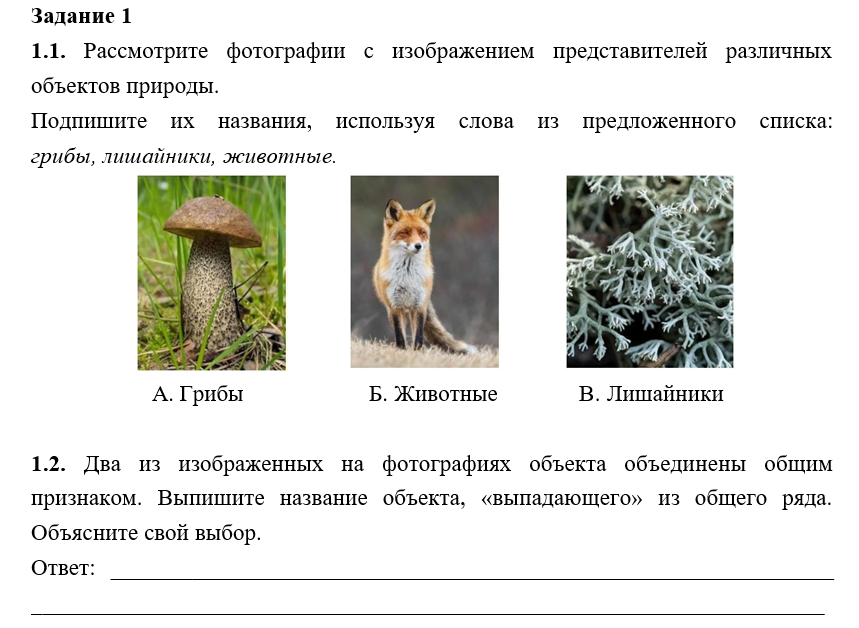 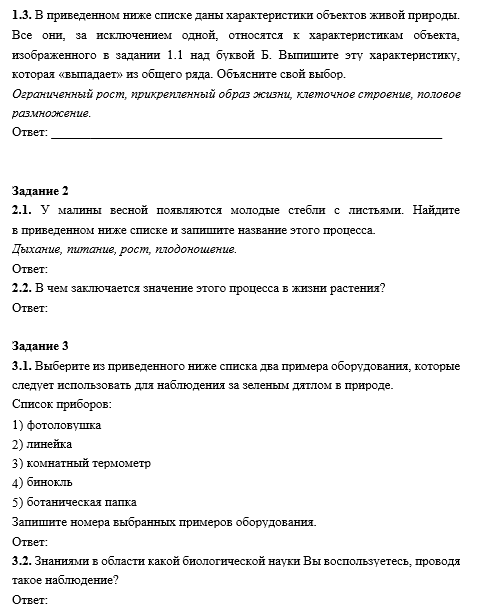 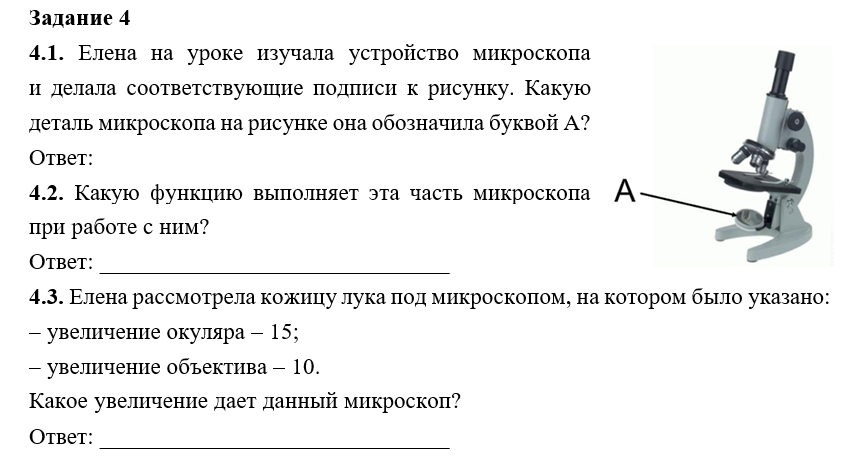 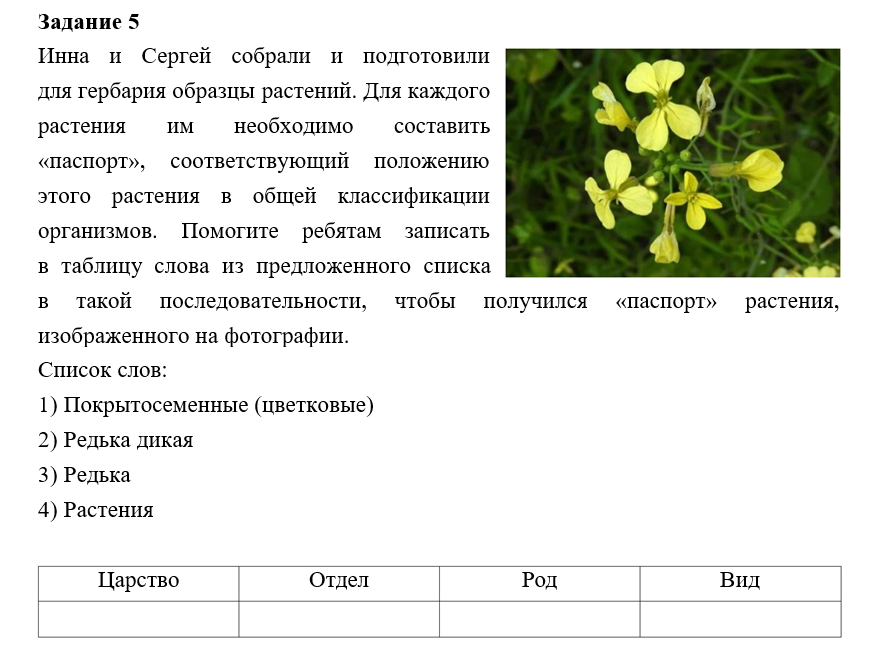 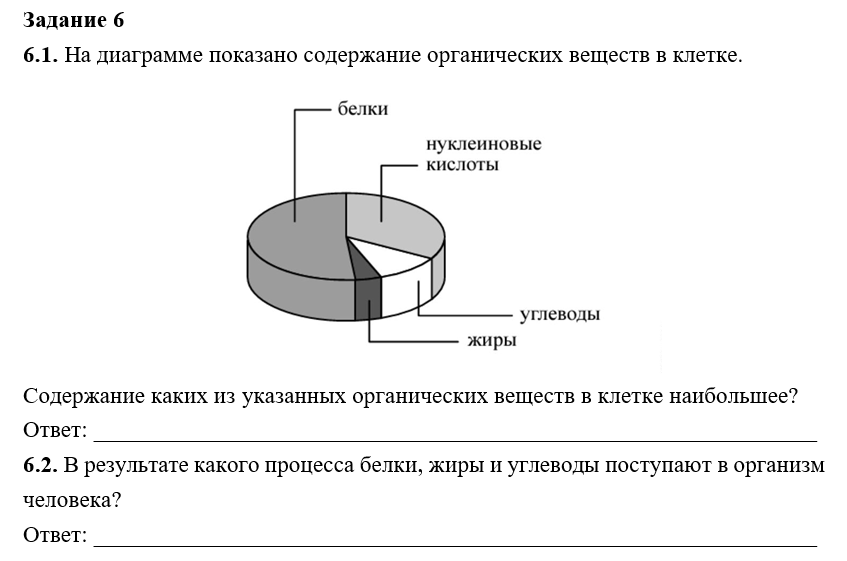 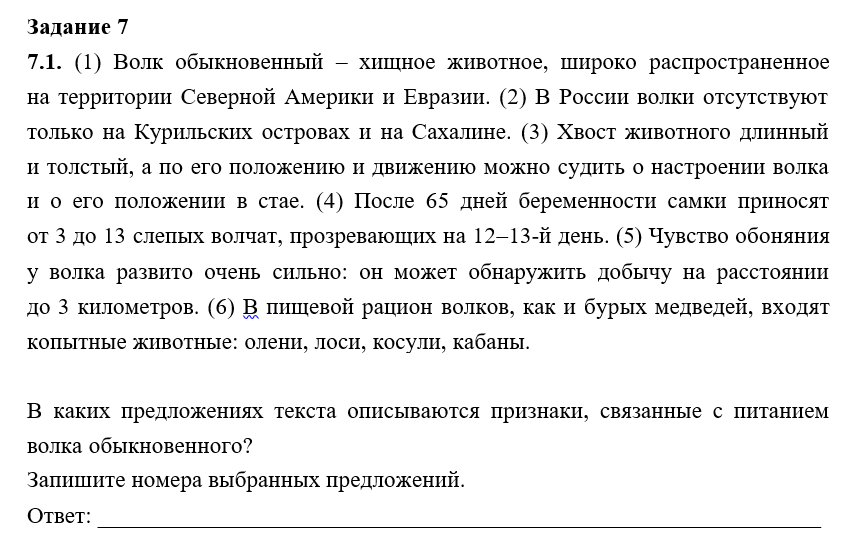 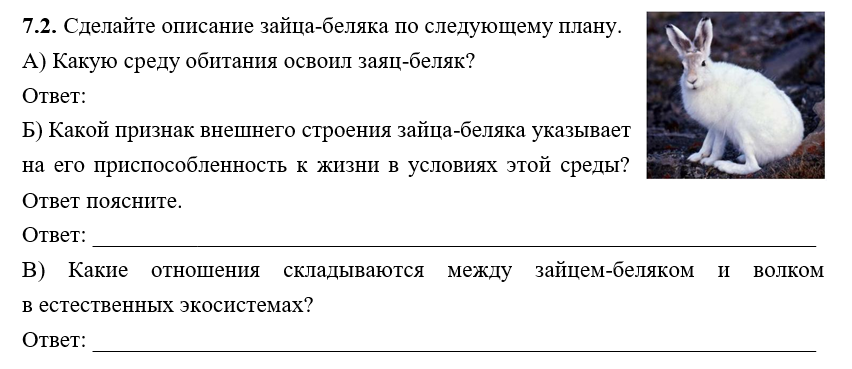 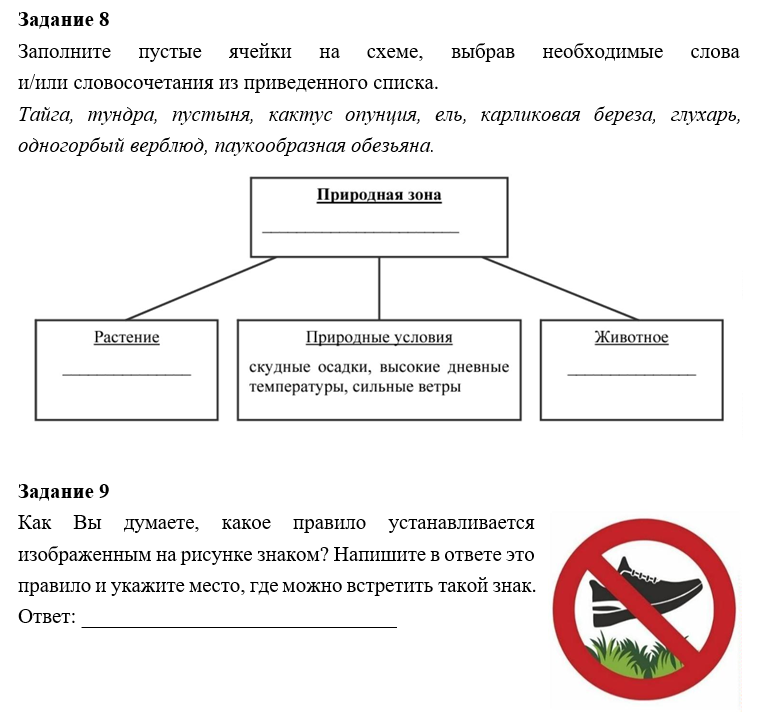 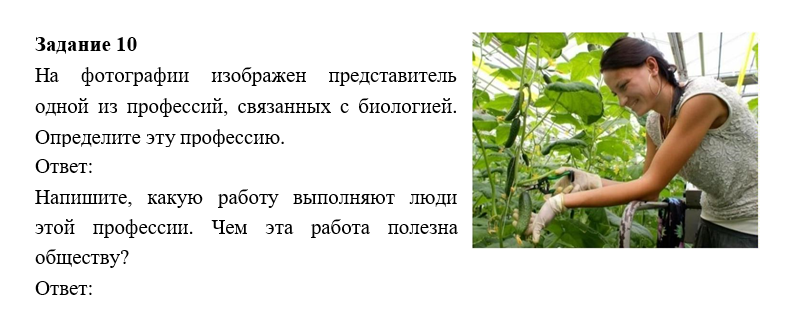 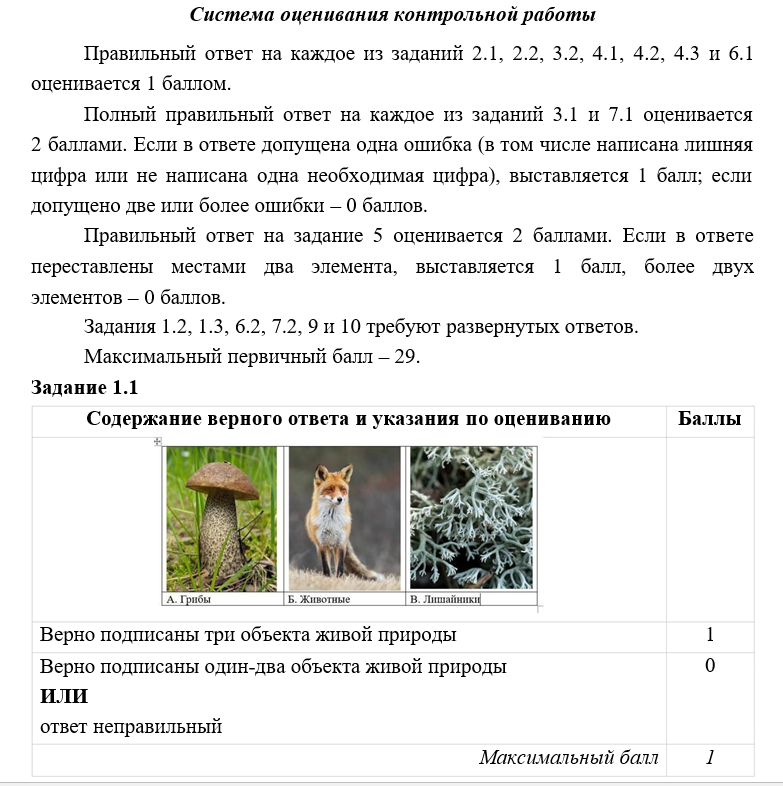 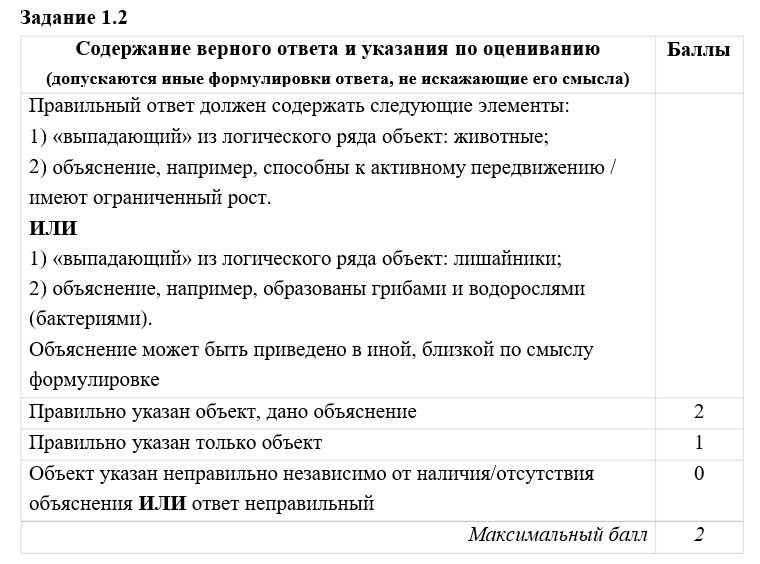 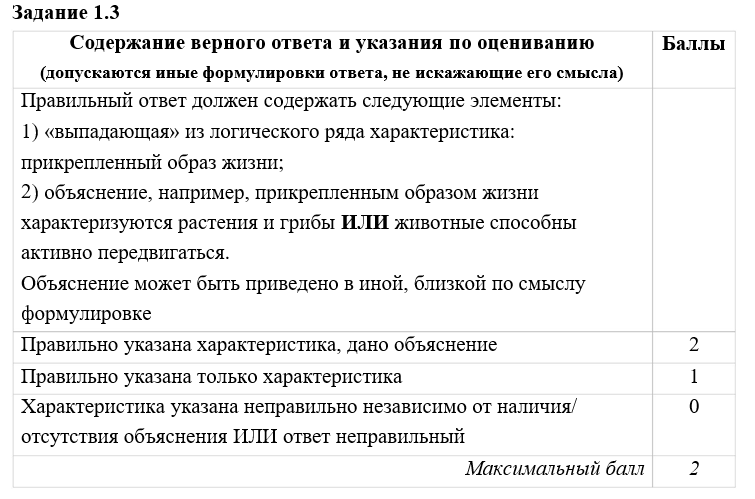 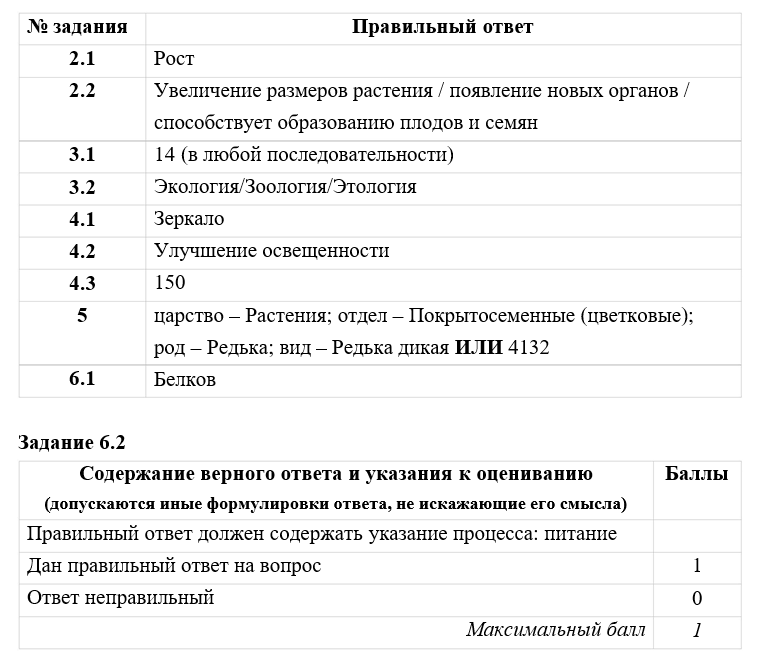 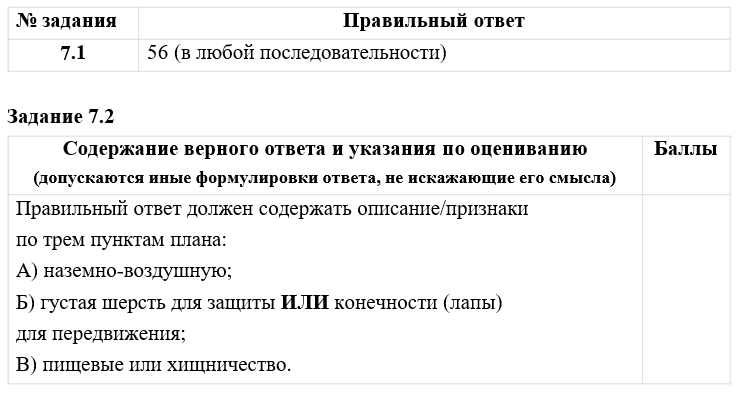 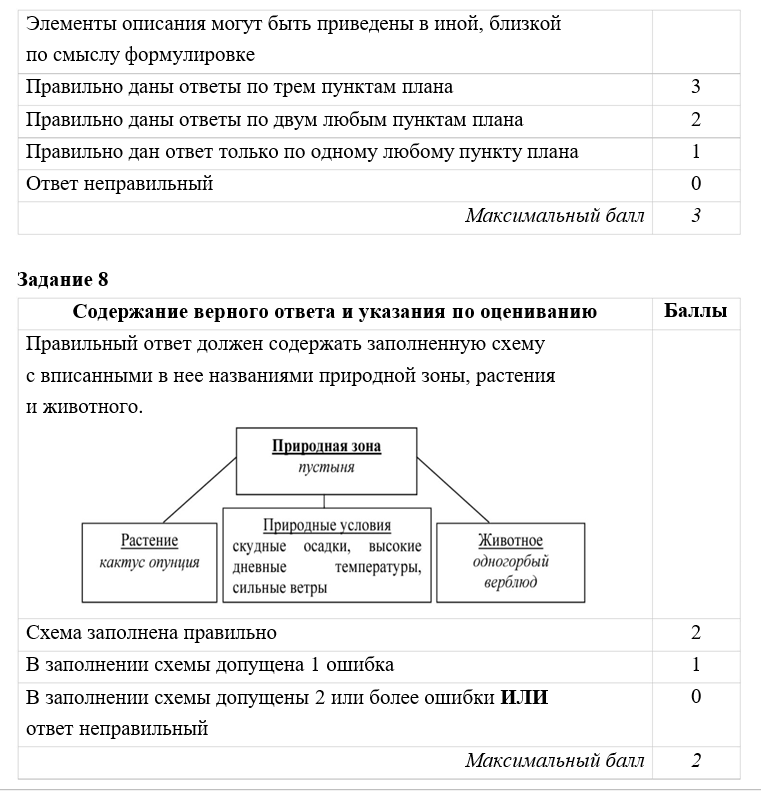 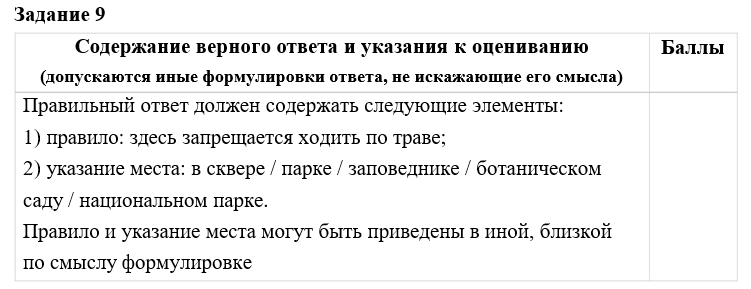 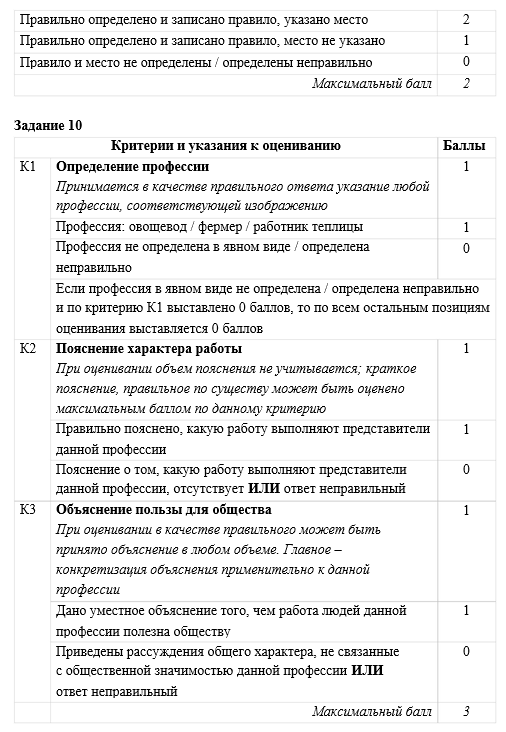 Шкала перевода первичных баллов в отметки по пятибалльной шкале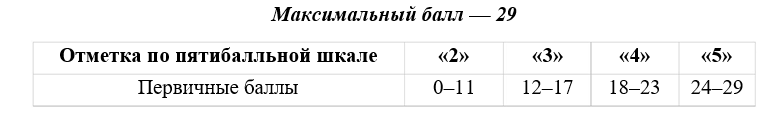 